Correct this paragraph.His name Rubin. He is job taxi Driver. He have three childrens. His wife name is Selma. He’s working in new york. He enjoy driving a taxi cab. He always drives for 7:00am to 6:00pm. On friday and Saturday night he get a good money because he is busy. Sometime peaple give his a tip. His family lives in America six years. He’s needing learn more English. He want to speak English well. 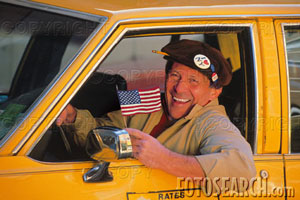 Correct this paragraph.His name Rubin. He is job taxi Driver. He have three childrens. His wife name is Selma. He’s working in new york. He enjoy driving a taxi cab. He always drives for 7:00am to 6:00pm. On friday and Saturday night he get a good money because he is busy. Sometime peaple give his a tip. His family lives in America six years. He’s needing learn more English. He want to speak English well. 